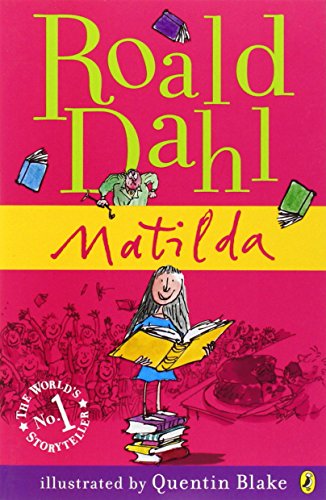 Year 3 MatildaName: 								Make a prediction about what this book is going to be about. Think about:Who is Matilda?What is she doing? What might happen in this story? What do you think some problems might be in the story? 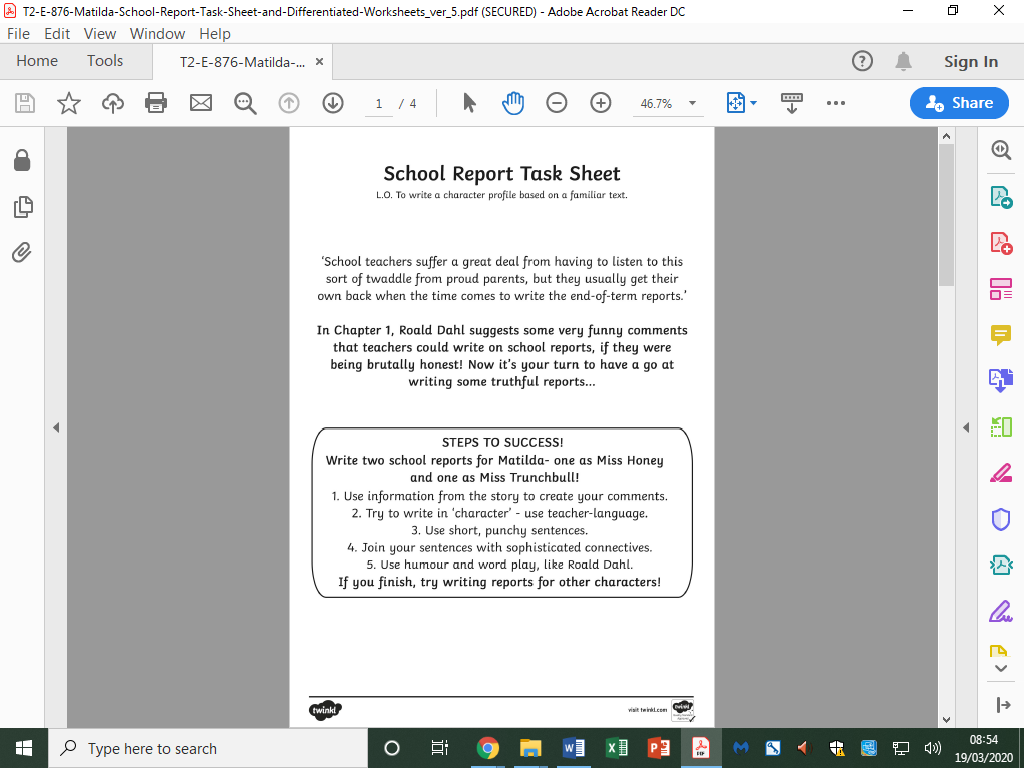 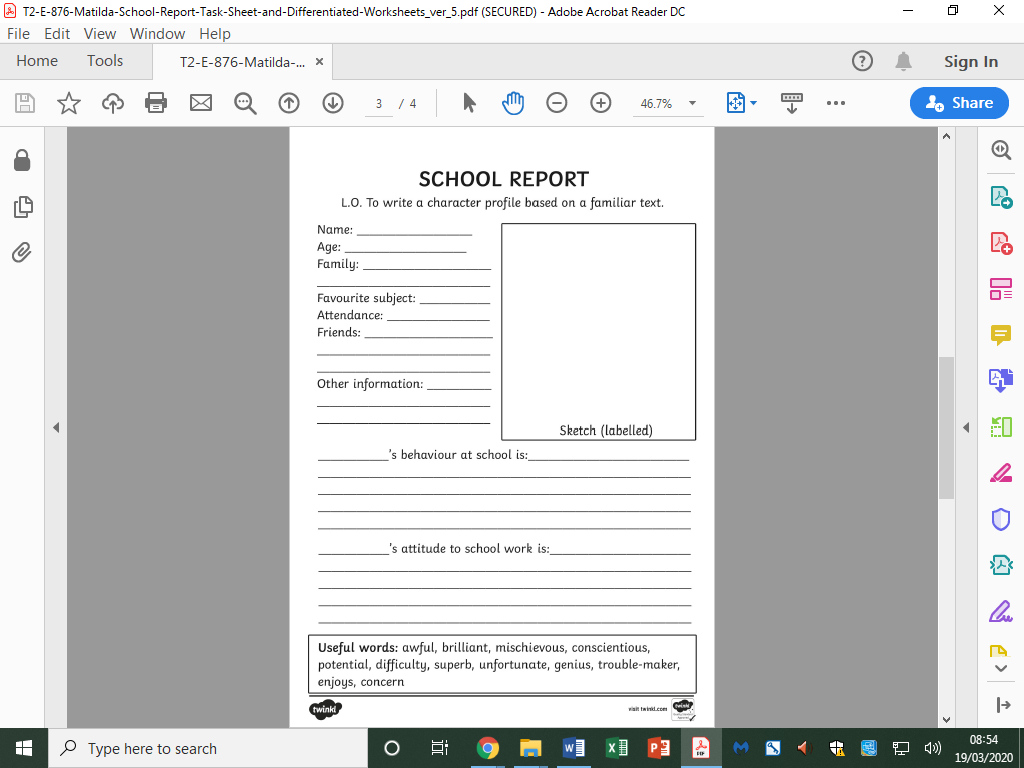 Chapter 1 & 2Chapters 3 & 4Chapters 5 & 6Chapters 7 & 8Chapters 9 & 10Chapters 11 & 12Chapters 13 & 14Chapters 15 & 16Chapters 17 & 18Chapters 19, 20 & 21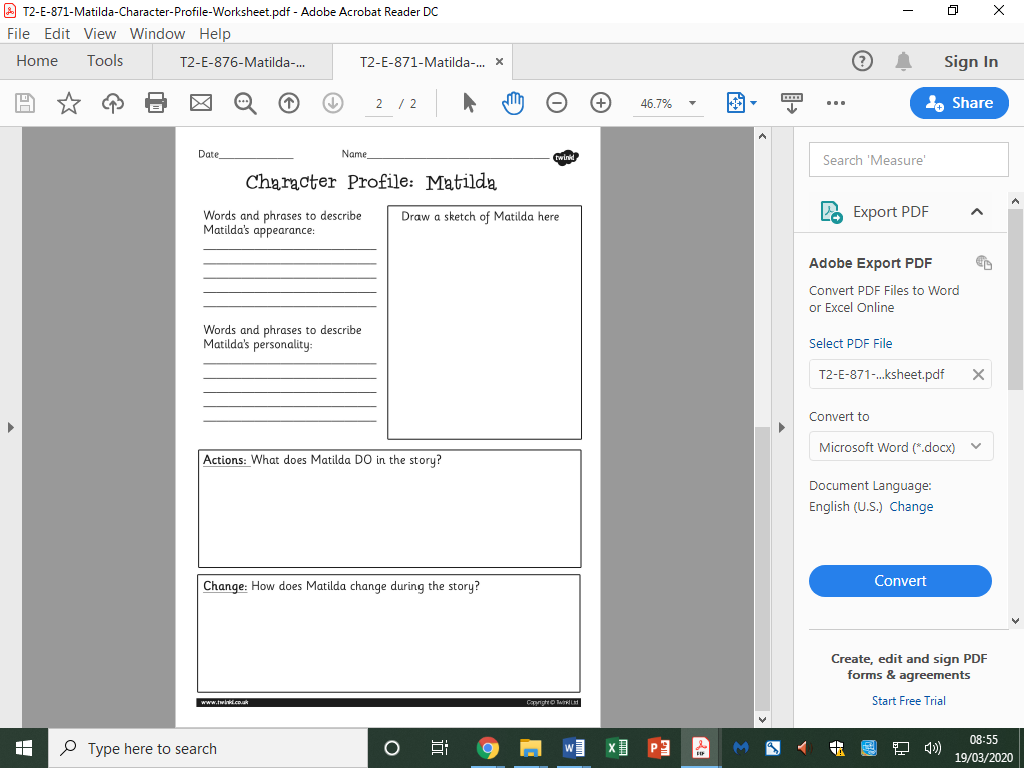 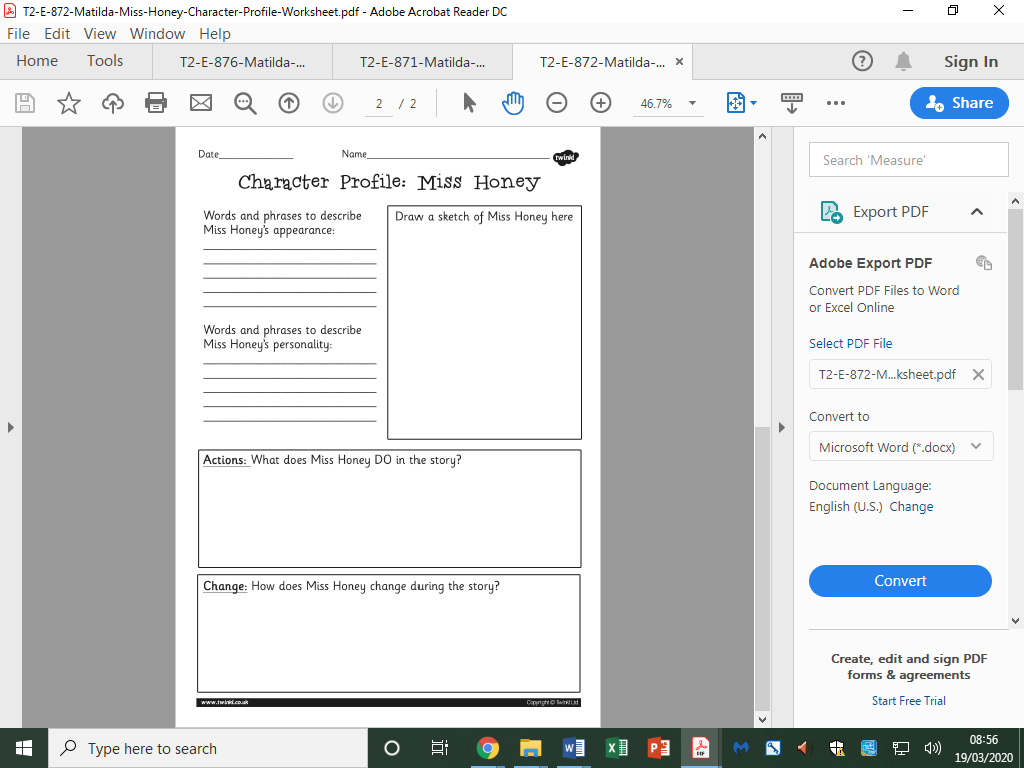 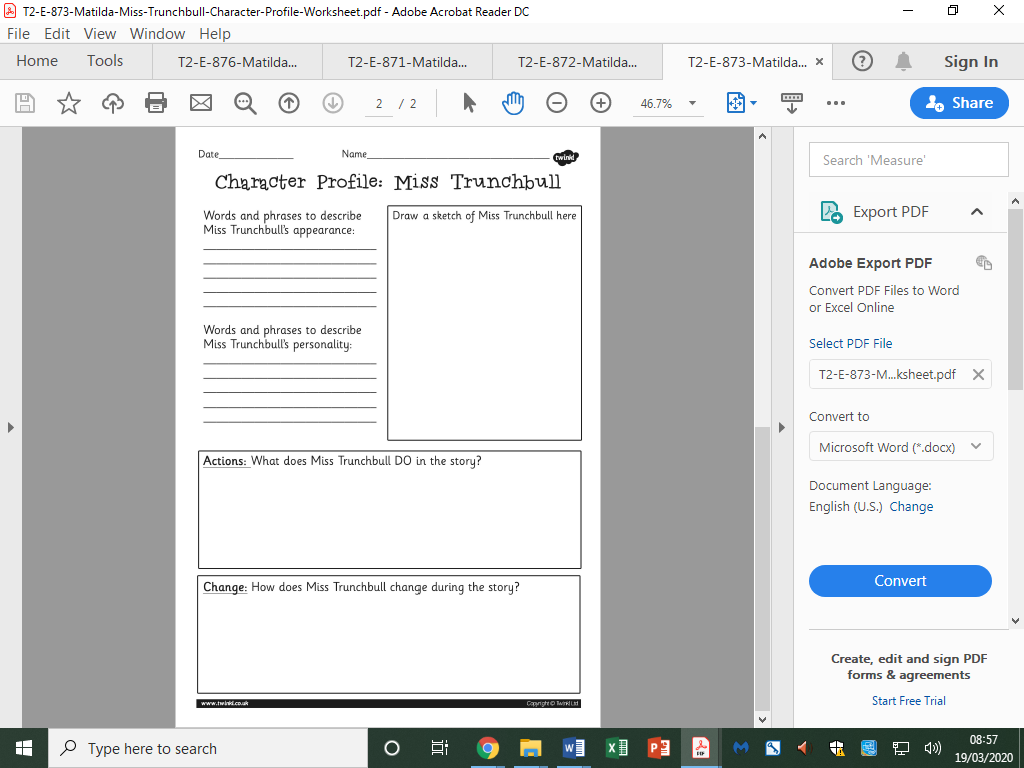 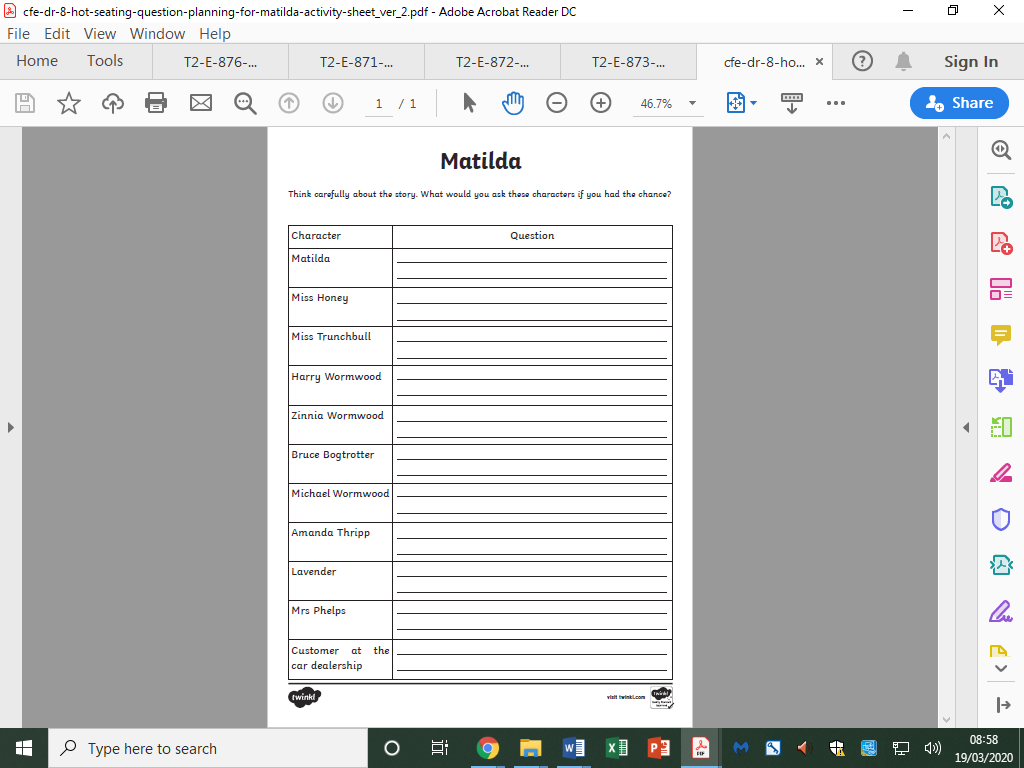 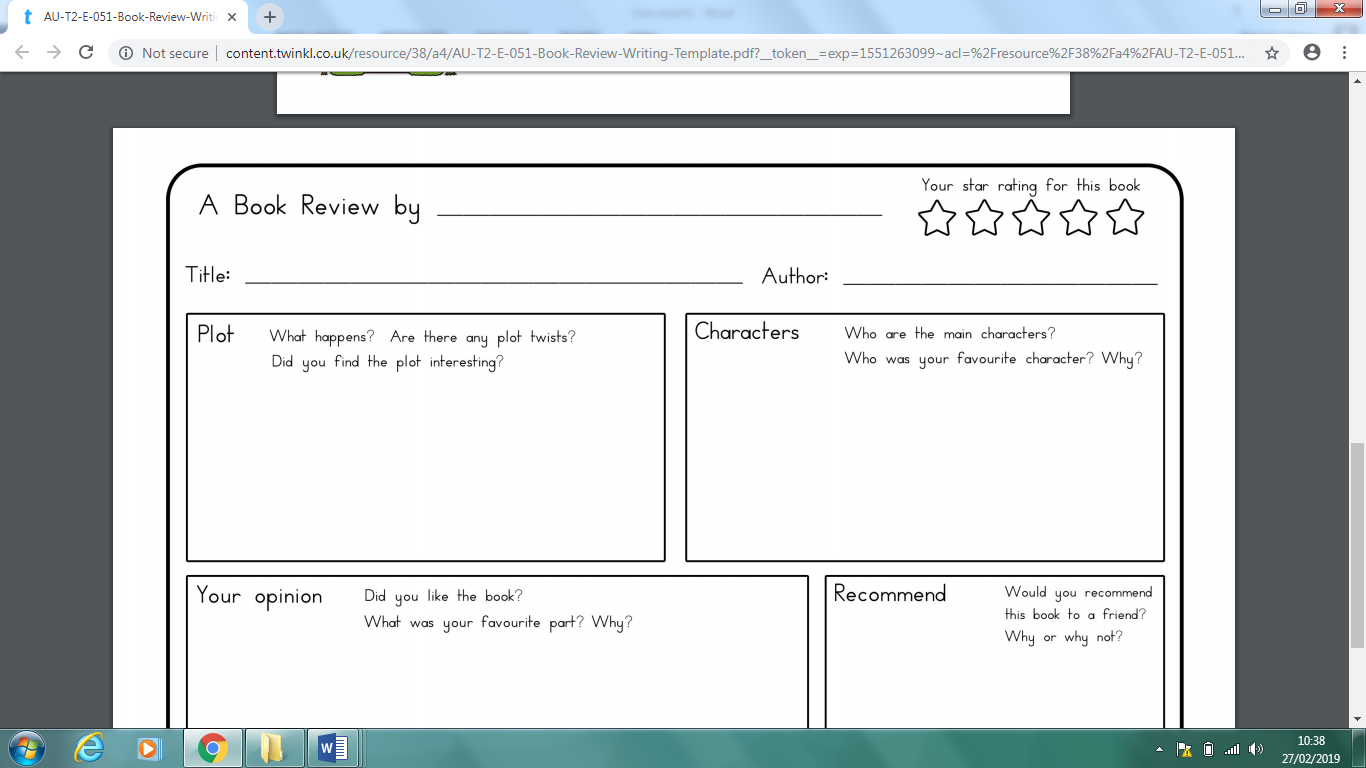 What is the librarian’s name?What is the first adult book that Matilda reads?How will a fine writer always make you feel? Where did Matilda go with Rudyard Kipling?What is Mr Wormwood’s secret? Which parts of the opening make you want to read on?What language is used to show that Mr Wormwood is ‘dishonest’? How do you think Roald Dahl feels about people who watch a lot of TV?Whose viewpoint is this story told from? How do you know? What genre of story do you think this is going to be?  Collect words to describe Matilda.Write 5 super similes to describe Matilda.Predict what Matilda’s revenge on her father will be. Why does Mrs Wormwood turn pink?What makes Mr Wormwood angry in chapter 4?What book is Matilda reading? Who is Chopper and what does he say? Why does Matilda have to take care with timing her tricks? What do we learn about Mr and Mrs Wormwood’s relationship?What lesson do you think Matilda’s family learn?Does this build up make you want to read more?How is language used to show Mr Wormwood’s fury?  What does Fred say is ‘pretty marvellous’ and why?Can you find evidence to prove that Matilda is a good actor?  Collect examples of powerful verbs and write some of your ownsentences using them.Design your own trick. What colour is Mr Wormwood’s jacket?What is Mr Wormwood’s total profit? What does the family eat in chapter 5? What is Mr Wormwood’s hair lotion called? What does Michael have for breakfast?Why does Mr Wormwood talk to his son about business, not his daughter?What do you think Mrs Wormwood thinks of Mr Wormwood? How do youknow? Is ‘foulness’ a good word to describe Mr Wormwood’s behaviour? Why?What is the purpose of Mr Wormwood’s noise and clatter? Whose side do you think the reader is on? Why?  Is Matilda right to punish her parents? Give 3 reasons.Use bullet points to record the main steps of the plan.If you were Matilda’s friend, how would you feel about what ishappening?How many children are in Matilda’s class?How many children are in Matilda’s class?Who does Miss Honey lie to and why?Who does Miss Honey lie to and why?Who taught Matilda to read? Who taught Matilda to read? What does Mr Wormwood tell Miss Trunchbull about Matilda?What does Mr Wormwood tell Miss Trunchbull about Matilda?Would you like to have Miss Trunchbull as your headteacher? Explain Would you like to have Miss Trunchbull as your headteacher? Explain why.why.Why do you think each chapter is named after a teacher? Why do you think each chapter is named after a teacher? Find a simile to describe Miss Trunchbull. Find a simile to describe Miss Trunchbull. What advice does Miss Honey give her class? What advice does Miss Honey give her class? Why does Miss Honey feel ‘wildly excited’?Why does Miss Honey feel ‘wildly excited’?Draw a detailed and labelled sketch of Miss Trunchbull.Draw a detailed and labelled sketch of Miss HoneyMiss Honey wants to help Matilda. Make a plan for her, Miss Honey wants to help Matilda. Make a plan for her, explaining exactly what she must do. explaining exactly what she must do. What do Matilda’s parents call Miss Honey?Why does Hortensia call Matilda a liar?What did Miss Trunchbull do in the Olympics?How do Matilda’s parents feel about Miss Trunchbull? Why are Matilda and Lavender friends? Why does Mrs Wormwood think Matilda is wasting her time reading?Is ‘war’ a good way to describe Matilda’s school? Why? What was the purpose of Chapter 9? Do you think all of Hortensia’s stories are true? Why?Find powerful verbs and look up their meanings. Write 2 similes to describe each of the main characters.Matilda -Miss Honey -Miss Trunchbull - Summarise the story so far in 10 bullet points.12345678910What is Bruce’s crime?What is Bruce’s punishment? What time will Miss Trunchbull teach the class? Describe a newt.  Where does Lavender keep the newt? Why? How do the children feel as they watch Bruce eat the cake? How do you feel when you read Lavender’s plan? Why? Why does Lavender keep her plan a secret? How does Miss Trunchbull describe Bruce Bogtrotter and what effectdoes this have?Write a cheer to support Bruce. Draw a character sketch of Lavender.Write a possible ending for this story. What will happen to Matildaand Miss Trunchbull?What does Miss Trunchbull ask Nigel to spell? How does Miss Honey teach spelling>?What was quite an extraordinary sight? Which headmaster does Miss Trunchbull admire? What made Miss Trunchbull especially furious?How do you think Matilda felt when she managed to tip over the water?Is ‘hypnotised’ a good word to describe the class? Why?Does Miss Honey’s attitude remind you of anyone you know? Who? How does Roald Dahl’s writing make you feel? Write 5 questions of your own about the story.  Choose 5 verbs and 5 adjectives to describe Miss Trunchbull.Choose your favourite descriptive phrase and explain why you have chosen it.Whose mouth drops open in shock? Why does it drop open?Describe how Matilda uses her powers. Where does Miss Honey live?  How does Matilda feel when she moves the glass?How does Miss Honey feel when she sees Matilda do it?  How does Matilda feel when she sees Miss Honey’s house? How do we find out Miss Honey is poor? Why does Roald Dahl describe Miss Honey as a ‘wise old bird’?What is your opinion of the way Miss Honey lives? How could Matilda test her powers? Design an experiment to seewhat she can do.Draw a detailed and labelled sketch of Miss Honey’s cottage.Where did Miss Honey study?How much money does Miss Honey live on?How did Miss Honey find her cottage? What questions does Matilda ask?  How does Matilda feel when she finds out who Miss Honey’s aunt is? Why do you thin Miss Honey’s aunt treated her so appallingly? How would you describe the ending of chapter 18? Why?  Design and action plan to help Miss Honey. What would you do?Design a treat for Miss Honey to cheer her up after her awful experiences. Write down 5 open-ended questions that you would like to ask MissHoney.Who notices the chalk moving first? What document appears after Miss Trunchbull’s disappearance? What does it say?Who is the new head teacher?Why is it impossible to be bored with Matilda?Why is Matilda so keen to help?Why do you think that Matilda’s powers disappeared?Why do Matilda’s parents agree that she can stay with Miss Honey?Do you think the words Matilda writes on the blackboard are well chosen? Why? If you could change anything about this story what would it be? What happens next to Miss Trunchbull? Write an alternative ending. Happy, sad or a twist.